Eng384 assignment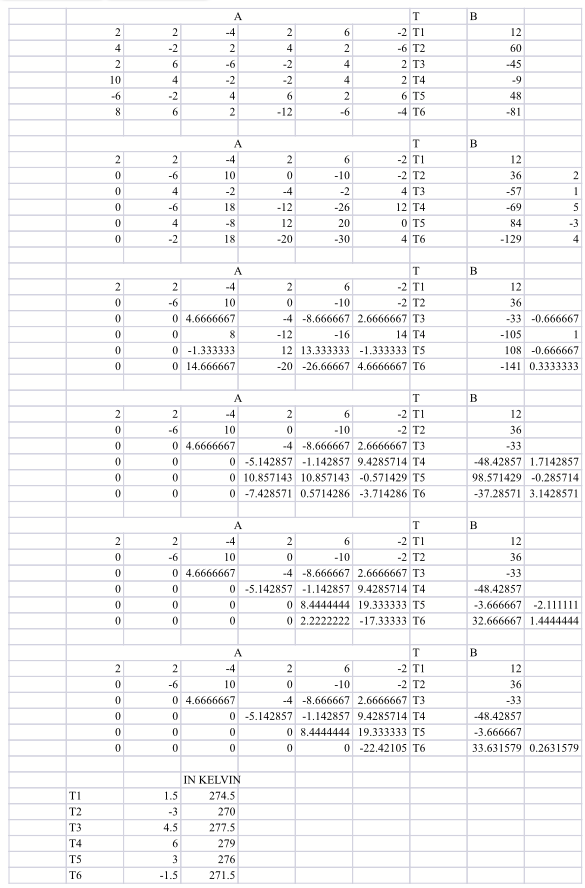 a)b) 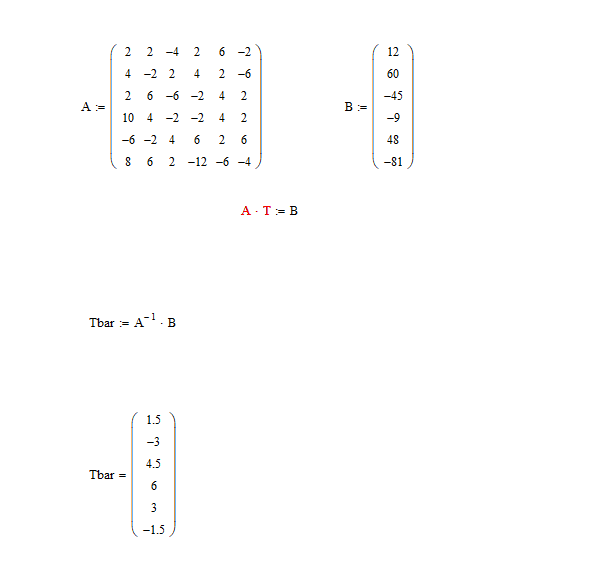 c) 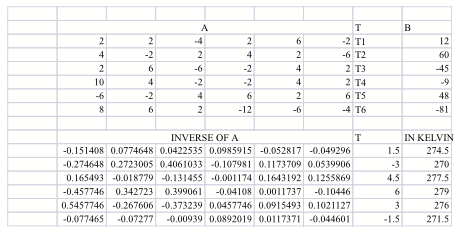 d) 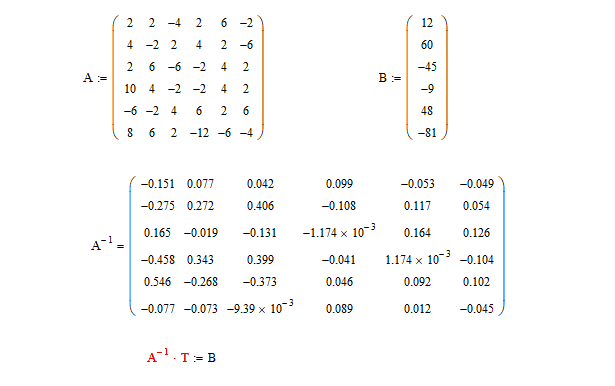 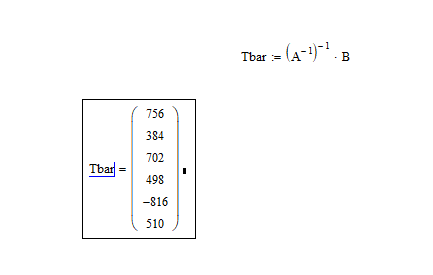 